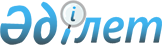 О признании утратившим силу постановление акимата Абайского района № 43/02 от 21 декабря 2015 года "Об организации общественных работ на 2016 год"Постановление акимата Абайского района Карагандинской области от 13 мая 2016 года № 18/06      В соответствии с Законом Республики Казахстан от 23 января 2001 года "О местном государственном управлении и самоуправлении в Республике Казахстан", Законом Республики Казахстан от 6 апреля 2016 года "О занятости населения", акимат Абайского района ПОСТАНОВЛЯЕТ:

      1. Признать утратившим силу постановление акимата Абайского района № 43/02 от 21 декабря 2015 года "Об организации общественных работ на 2016 год" (зарегистрировано в Реестре государственной регистрации нормативно – правовых актов за № 3629 от 21 января 2016 года, опубликовано в районной газете Абай-Ақиқат от 30 января 2016 года № 4).

      2 Контроль за исполнением настоящего постановления возложить на курирующего заместителя акима Абайского района.


					© 2012. РГП на ПХВ «Институт законодательства и правовой информации Республики Казахстан» Министерства юстиции Республики Казахстан
				
      Аким Абайского района

С. Шайдаров
